Miss Naylor visiting graves of New Zealand soldiers in Nunhead Cemetery. The soldiers are from ...Download Low Res Image Order a copy prevnext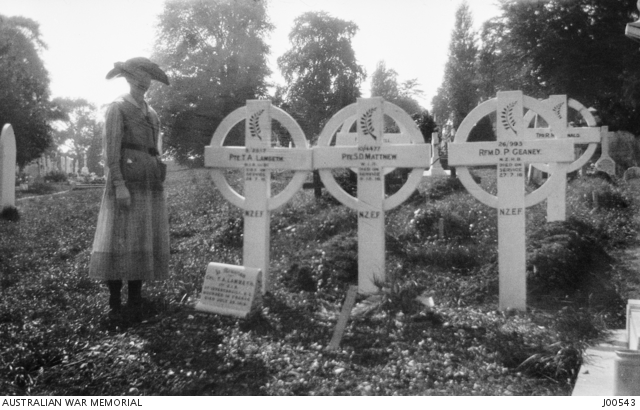 Description Miss Naylor visiting graves of New Zealand soldiers in Nunhead Cemetery. The soldiers are from the New Zealand Expeditionary Forces and are from left to right: Private T A Lawton: Private S D Matthew and Rifleman D P Geaney. Each cross has a metal silver leaf on the top. From the collection of Mr Alfred Thomas Sharp. Mr Sharp was the Commonwealth Immigration Officer of Victoria and was based in the London Office during the First World War. He and his wife hosted and visited many soldiers, particularly those from Victoria, who were recuperating in London. He also photographed many Australian graves in English cemeteries. His photograph collection relating to this period in London was bequeathed to the Memorial in 1922 after his death. During his time in London he was a member of the British Volunteer Regiment, serving with the Willesden Battalion, Middlesex Volunteer Regiment.https://www.awm.gov.au/collection/C1900 04 July 2019 UnitNew Zealand ArmyPlacesEurope: United Kingdom, England, Greater London, London Europe: United Kingdom, England, Greater London, London, Southwark, Nunhead Cemetery Accession NumberJ00543Collection typePhotographObject typeBlack & white - Film original negative nitrate otherMakerUnknownPlace madeUnited Kingdom: England, Greater London, LondonConflictFirst World War, 1914-1918CopyrightItem copyright: Copyright expired - public domainThis item is in the Public Domain 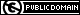 